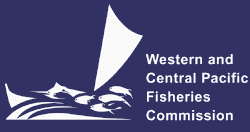 NORTHERN COMMITTEE NINTH REGULAR SESSION2-5 September 2013Fukuoka, JapanNOTICE OF MEETING AND MEETING ARRANGEMENTSWCPFC-NC9-2013/01 (Rev.1)In accordance with the Commission Rules of Procedure, Members, cooperating non-Members and Participating Territories (CCMs) are invited to attend the Ninth Regular Session of the Northern Committee (NC9) of the Commission for the Conservation and Management of Highly Migratory Fish Stocks in the Western and Central Pacific Ocean.  NC9 meeting will take place at Hilton Fukuoka Sea Hawk, Fukuoka, Japan, 2-5 September 2013.NC9 Meeting DocumentsIn accordance with Rules of Procedure, the following provisional documents have been prepared. Notice of Meeting and Meeting Arrangements (WCPFC-NC9-2013/01)Provisional Agenda (WCPFC-NC9-2013/02); Provisional Annotated Agenda (WCPFC-NC9-2013/03)Indicative Schedule (WCPFC-NC9-2013/04)The inclusion of any supplementary items in the agenda, accompanied by a written explanation, may be requested at least thirty days before the meeting; that is by 3 August 2012.  Additional meeting documents will shortly be available on the WCPFC Meeting page: http://www.wcpfc.int/meetings/2013/9th-Regular-Session-Northern-Committee. All participants will be individually responsible for downloading their meeting documents and printing them out. Contact the Secretariat (sungkwon.soh@wcpfc.int) for any difficulties.  RegistrationAll participants are requested to register electronically on the WCPFC website, NC9 meeting page. If that is not possible please print and return the completed registration form to the Secretariat (sungkwon.soh@wcpfc.int, FAX +691 320 1108). All registration should be completed by 3 August 2012. For those delegations with more than one participant it would be preferred if registrations could be submitted in one batch by a key contact for that delegation. Meeting Venue and other accommodationThe meeting venue will be Hilton Fukuoka Sea Hawk, 2-2-3 Jigyouhama, Chuo-ku, Fukuoka 810-8650, Japan. TEL:81-92-844-8111, FAX:81-92-844-7887. Please visit:http://www3.hilton.com/en/hotels/japan/hilton-fukuoka-sea-hawk-hotel-FUKHIHI/index.htmlorhttp://www.hawkstown.com/hotel/banquet/wcpfc2010/index.html We have secured hotel accommodations for participants at the Hilton Fukuoka Sea Hawk, at the special rate of 9,500 – 15,000 JPY with tax, service charge and breakfast inclusive. Those participants needing accommodation should book directly with the hotel. Please refer to the Annex 1 attached to this document for hotel registration.Other accommodations are also available in Tenjin area or Hakata area.Visas for JapanParticipants are required to ask their governments on the status of visa requirements to Japan.  There are many websites for the visa information for Japan.ClimateIt will be late summer in Fukuoka so the climate is expected to be warm.Transportation from the Fukuoka Airport to the hotelsTransport from the Fukuoka Airport to Hilton Fukuoka Sea Hawk is available by:Taxi – approximately 20 minute drive from the airport (approximately 4,000 JPY).Bus – get on the bus to Fukuoka Tower Minamiguchi TNC (#39) and get off at Sea Hawk-mae bus stop (420 JPY). The hotel is one minutes walk from the bus stop. Approximately 40 minutes ride from the airport.Subway – take the Fukuoka City Subway, getting off at Tojin-machi Station (290 JPY). Hilton Fukuoka Sea Hawk is 20-minute walk from the station. Approximately 15 minute subway ride from the airport.Funding for Developing Countries and TerritoriesAccording to the decision made by WCPFC9, five additional small island developing States would be funded for travel to the NC meeting, with priority given to RMI, FSM and Palau.  These are in addition to the Cook Islands and Vanuatu who are members of the Northern Committee (Para 26, Attachment W, WCPFC9 Report). Please contact Administration and Finance Manager Aaron Nighswander (aaron.nighswander@wcpfc.int) for further assistance. Additional details will be provided in due course. Any queries concerning NC9 should be directed to the Secretariat (sugnkwon.soh@wcpfc.int). NORTHERN COMMITTEE Ninth Regular Session2-5 September 2013Fukuoka, JapanThe additional information of NC9 HotelsWCPFC-NC9-2013/01 – Annex 11. 	The deadline of reservation at Hilton Fukuoka Sea Hawk (Meeting Venue)NC9 will be held at Hilton Fukuoka Sea Hawk, located at 2-2-3 Jigyouhama, Chuo-ku, Fukuoka 810-8650.  We have secured hotel accommodations for participants at the Hilton Fukuoka Sea Hawk, at the special rate of 9,500 – 15,000 JPY with tax, service charge and breakfast inclusive.  Those participants needing accommodation should book directly following site of the hotel.  Deadline for making/amending reservation at Hilton Fukuoka Sea Hawk is Aug 22rd, 2013.  *English site: http://www.hilton.com/en/hi/groups/personalized/F/FUKHIHI-GWCPA-20130902/index.jhtml?WT.mc_id=POG   *Japanese site:http://hiltononline.jp/hilton/2013/06/wcpfc-9.php The deadline to reservation of Hilton Fukuoka Sea Hawk is 22 August 2013.2. 	Other hotelsOther accommodations are also available in Tenjin area or Hakata area (please see attached map).  Direction from Fukuoka Airport to Hakata or Tenjin (By subway)・Fukuoka Airport-Hakata: 5min by Kuko Line・Fukuoka Airport-Tenjin : 11min by Kuko Line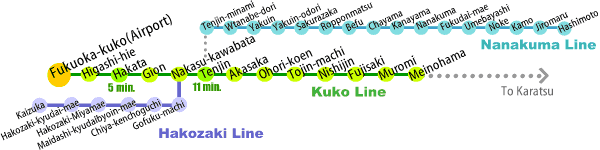 Direction from Tenjin to Hilton Fukuoka Sea Hawk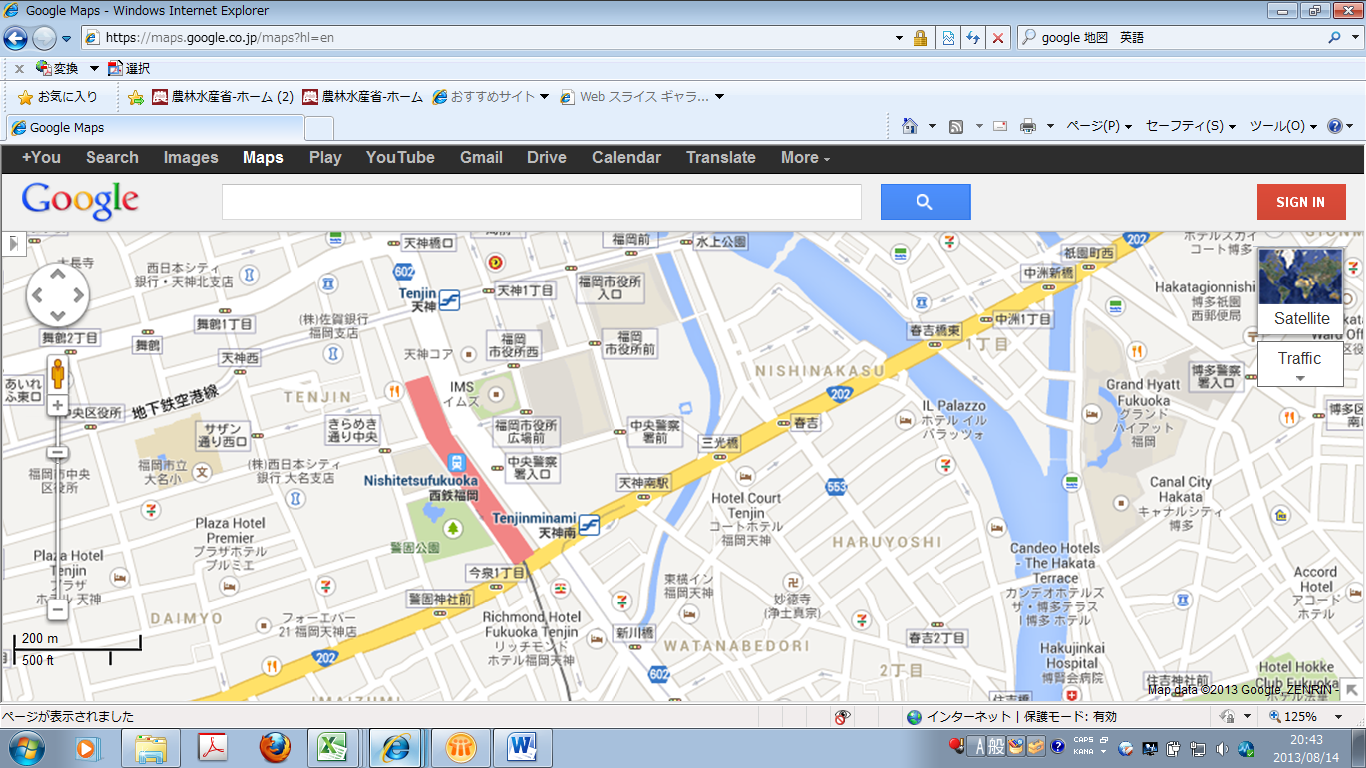 Direction from Hakata to Hilton Fukuoka Sea Hawk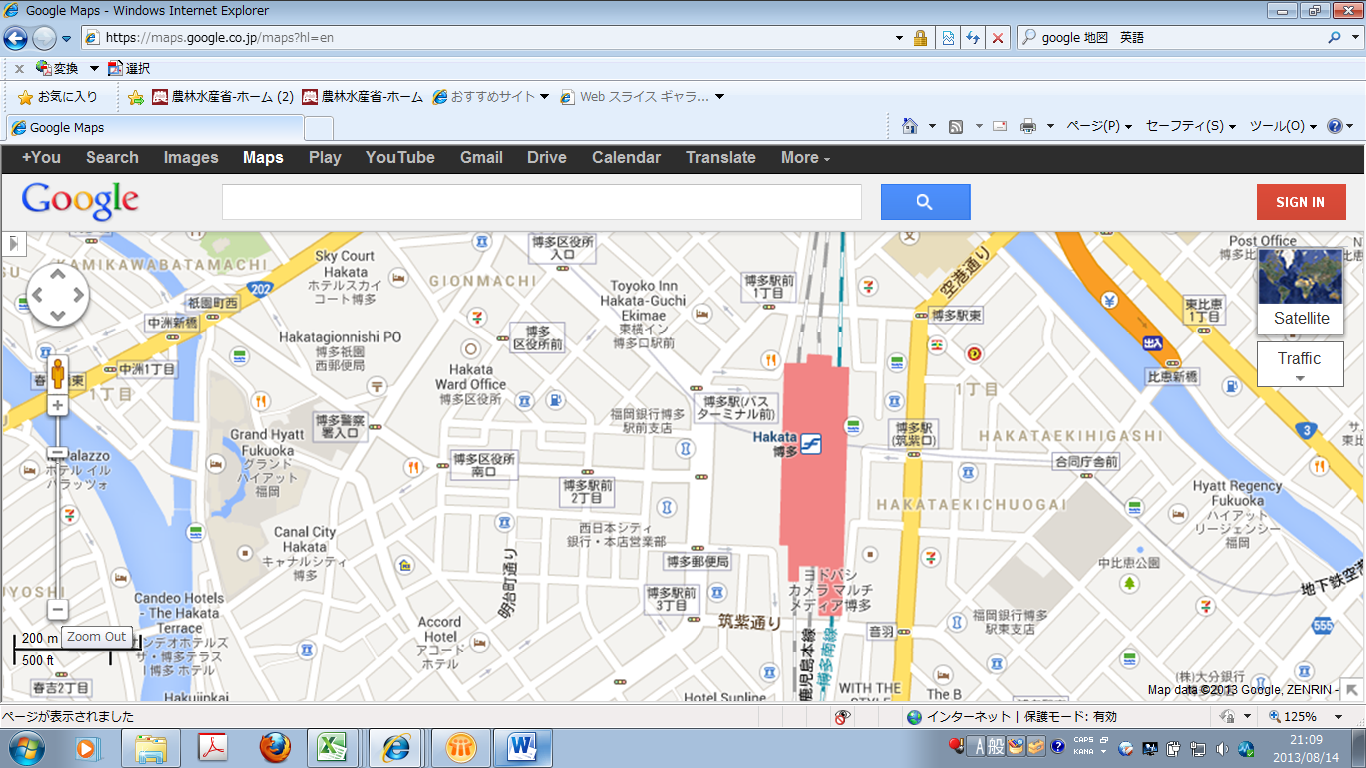 The map of the meeting venue, Hakata and Tenjin area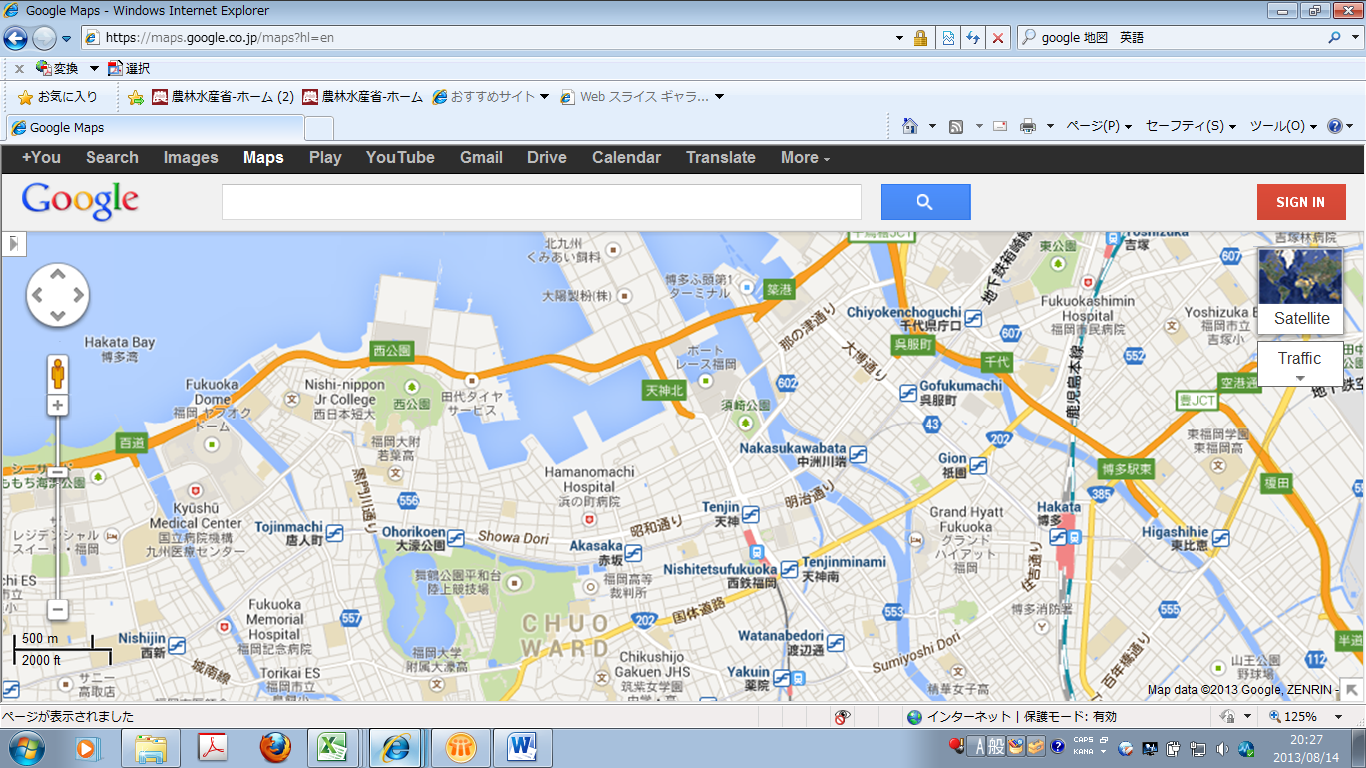 ・There are many hotels in Hakata and Tenjin Area (over 60 hotels).・You could search the hotel in search site by yourself.(Booking.com (www.booking.com) is useful site (“Fukuoka” or “Hakata” in Destination/hotel name)). 